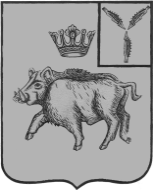 АДМИНИСТРАЦИЯБАЛТАЙСКОГО МУНИЦИПАЛЬНОГО РАЙОНА
САРАТОВСКОЙ ОБЛАСТИП О С Т А Н О В Л Е Н И Ес.БалтайО внесении изменений в постановление администрации Балтайского муниципального района от 15.06.2023 № 259 «Об утверждении Правил разработки и утверждения административных регламентов предоставления муниципальных услуг»В соответствии с постановлением Правительства Российской Федерации от 25.04.2024 № 540 «О внесении изменений в некоторые акты Правительства Российской Федерации», руководствуясь Уставом Балтайского муниципального района,ПОСТАНОВЛЯЮ:1.Внести в постановление администрации Балтайского муниципального района от 15.06.2023 № 259 «Об утверждении Правил разработки и утверждения административных регламентов предоставления муниципальных услуг» следующие изменения:1.1.В приложении к постановлению:1)Абзац 1 пункта 3 раздела I изложить в следующей редакции:«3.Административные регламенты разрабатываются в соответствии с федеральными законами, нормативными правовыми актами Президента Российской Федерации и Правительства Российской Федерации, законами Саратовской области, нормативными правовыми Правительства Саратовской области, а также в соответствии с единым стандартом предоставления муниципальной услуги (при его наличии) после внесения сведений о муниципальной услуге в федеральную муниципальную информационную систему «Федеральный реестр государственных и муниципальных  услуг (функций)» (далее – реестр услуг).».2)Пункт 5 раздела I изложить в следующей редакции:«5.Разработка административных регламентов включает следующие этапы:а)внесение в реестр услуг органами, предоставляющими муниципальные услуги, сведений о муниципальной услуге, в том числе о логически обособленных последовательностях административных действий при ее предоставлении (далее - административные процедуры);б)преобразование сведений, указанных в подпункте «а» настоящего пункта, в машиночитаемый вид в соответствии с требованиями, предусмотренными частью 3 статьи 12 Федерального закона от 27.07.2010 № 210-ФЗ «Об организации предоставления государственных и муниципальных услуг»;в)автоматическое формирование из сведений, указанных в подпункте «б» настоящего пункта, проекта административного регламента в соответствии с требованиями к структуре и содержанию административных регламентов, установленными разделом II настоящих Правил;г)анализ, доработка (при необходимости) органом, предоставляющим муниципальную услугу, проекта административного регламента, сформированного в соответствии с подпунктом «в» настоящего пункта, и его загрузка в реестр услуг;д)проведение в отношении проекта административного регламента, сформированного в соответствии с подпунктом «г» настоящего пункта, процедур, предусмотренных разделами III и IV настоящих Правил.».3)Пункт 13. раздела 2 изложить в следующей редакции:«13.Подраздел «Результат предоставления муниципальной услуги» должен включать следующие положения:-наименование результатов (результатов) предоставления муниципальной услуги;-наименование и состав реквизитов документа, содержащего решение о предоставлении муниципальной услуги, на основании которого заявителю предоставляется результата муниципальной услуги;-наименование информационной системы, в которой фиксируется факт получения заявителем результата предоставления муниципальной услуги;-способ получения результата предоставления муниципальной услуги.».4)Пункт 17. раздела 2 изложить в следующей редакции:«17.Подраздел «Исчерпывающий перечень документов, необходимых для предоставления муниципальной услуги» должен включать сведения о приведении исчерпывающего перечня документов, необходимых в соответствии с законодательными и иными нормативными правовыми актами для предоставления муниципальной услуги, с разделением на документы и информацию, которые заявитель должен представить самостоятельно, и документы, которые заявитель вправе представить по собственной инициативе, так как они подлежат представлению в рамках межведомственного информационного взаимодействия, только в подразделах административного регламента, содержащих описания вариантов предоставления муниципальной услуги.Формы запроса о предоставлении муниципальной услуги и иных документов, подаваемых заявителем в связи с предоставлением муниципальной услуги, приводятся в качестве приложений к административному регламенту, за исключением случаев, когда формы указанных документов установлены актами Президента Российской Федерации, Правительства Российской Федерации или иными нормативными правовыми актами.Способы подачи запроса о предоставлении муниципальной услуги приводятся в подразделах административного регламента, содержащих описания вариантов предоставления муниципальной услуги.».5)Пункт 18. раздела 2 изложить в следующей редакции:«18.Подраздел «Исчерпывающий перечень оснований для отказа в приеме документов, необходимых для предоставления муниципальной услуги» должен включать сведения о приведении исчерпывающего перечня таких оснований только в описании административных процедур в составе описания вариантов предоставления муниципальных услуг.В случае отсутствия таких оснований следует указать в тексте административного регламента на их отсутствие.6)Пункт 19. раздела 2 изложить в следующей редакции:«19.Подраздел «Исчерпывающий перечень оснований для приостановления предоставления муниципальной услуги или отказа в предоставлении муниципальной услуги» должен включать сведения о приведении исчерпывающего перечня таких оснований только в описании административных процедур в составе описания вариантов предоставления муниципальной услуги. В случае отсутствия таких оснований следует указать в тексте административного регламента на их отсутствие.Исчерпывающий перечень оснований для приостановления предоставления муниципальной услуги указывается в случае, если возможность приостановления предоставления муниципальной услуги предусмотрена законодательством Российской Федерации.».7)Пункт 20. раздела 2 изложить в следующей редакции:«20.В подраздел «Размер платы, взимаемой с заявителя при предоставлении муниципальной услуги, и способы ее взимания» включаются следующие положения:а)сведения о размещении на Едином портале государственных и муниципальных услуг информации о размере государственной пошлины или иной платы, взимаемой за предоставление муниципальной услуги;б)порядок и способы ее взимания в случаях, предусмотренных федеральными законами, принимаемыми в соответствии с ними иными нормативными правовыми актами Российской Федерации, нормативными правовыми актами субъектов Российской Федерации, муниципальными правовыми актами.».8)Пункт 21. раздела 2 изложить в следующей редакции:«21.Подраздел «Требования к помещениям, в которых предоставляются муниципальные услуги» должен включать сведения о размещении на официальном сайте органа, предоставляющего муниципальную услугу, а также на Едином портале государственных и муниципальных услуг требований, которым должны соответствовать такие помещения, в том числе зал ожидания, места для заполнения запросов о предоставлении муниципальной услуги, информационные стенды с образцами их заполнения и перечнем документов и (или) информации, необходимых для предоставления каждой муниципальной услуги, а также требований к обеспечению доступности для инвалидов указанных объектов в соответствии с законодательством Российской Федерации о социальной защите инвалидов.».9)Пункт 23. раздела 2 изложить в следующей редакции:«23.В подраздел «Иные требования к предоставлению муниципальной услуги» включаются следующие положения:а)перечень услуг, которые являются необходимыми и обязательными для предоставления муниципальной услуги;б)наличие или отсутствие платы за предоставление указанных в подпункте «а» настоящего пункта услуг;в)перечень информационных систем, используемых для предоставления муниципальной услуги.».10)Пункт 24. раздела 2 изложить в следующей редакции:«24.Раздел «Состав, последовательность и сроки выполнения административных процедур» определяет требования к порядку выполнения административных процедур (действий), в том числе особенности выполнения административных процедур (действий) в электронной форме, особенности выполнения административных процедур (действий) в многофункциональных центрах и должен содержать следующие подразделы:а)перечень вариантов предоставления муниципальной услуги, включающий в том числе варианты предоставления муниципальной услуги, необходимые для исправления допущенных опечаток и ошибок в выданных в результате предоставления муниципальной услуги документах и созданных реестровых записях и для выдачи дубликата документа, выданного по результатам предоставления муниципальной услуги (при необходимости), а также порядок оставления запроса заявителя о предоставлении муниципальной услуги без рассмотрения (при необходимости);б)описание административной процедуры профилирования заявителя;в)подразделы, содержащие описание вариантов предоставления муниципальной услуги.».11)Пункт 27. раздела 2 изложить в следующей редакции:«27.В описание административной процедуры приема запроса и документов и (или) информации, необходимых для предоставления муниципальной услуги, включаются следующие положения:а)состав запроса и перечень документов и (или) информации, необходимых для предоставления муниципальной услуги в соответствии с вариантом предоставления муниципальной услуги, а также способы подачи таких запросов и документов и (или) информации;б)способы установления личности заявителя (представителя заявителя) для каждого способа подачи запроса и документов и (или) информации, необходимых для предоставления муниципальной услуги;в)основания для принятия решения об отказе в приеме запроса и документов и (или) информации, а в случае отсутствия таких оснований –указание на их отсутствие;г)органы местного самоуправления области, участвующие в приеме запроса о предоставлении муниципальной услуги, в том числе сведения о возможности подачи запроса в многофункциональный центр (при наличии такой возможности);д)возможность (невозможность) приема органом, предоставляющим муниципальную услугу, или многофункциональным центром запроса и документов и (или) информации, необходимых для предоставления муниципальной услуги, по выбору заявителя независимо от его места жительства или места пребывания (для физических лиц, включая индивидуальных предпринимателей) либо места нахождения для юридических лиц);е)срок регистрации запроса и документов и (или) информации, необходимых для предоставления муниципальной услуги, в органе, предоставляющем муниципальную услугу, или в многофункциональном центре.».12)Пункт 29. раздела 2 изложить в следующей редакции:«29.В описание административной процедуры приостановления предоставления муниципальной услуги включается следующие положения:а)перечень оснований для приостановления предоставления муниципальной услуги, а в случае отсутствия таких оснований - указаний указание на их отсутствие;б)состав и содержание осуществляемых при приостановлении предоставления муниципальной услуги административных действий;в)перечень оснований для возобновления муниципальной услуги;г) срок приостановления предоставления муниципальной услуги.».13)Подпункт а) пункта 30 раздела 2 изложить в следующей редакции:«а)основания для отказа в предоставлении муниципальной услуги, а в случае их отсутствия - указание на их отсутствие;».14)Раздел 2 дополнить пунктами 32.1. - 32.2. следующего содержания:«32.1.В описание административной процедуры, в рамках которой проводится оценка сведений о заявителе и (или) объектах, принадлежащих заявителю, и (или) иных объектах, а также знаний (навыков) заявителя на предмет их соответствия требованиям законодательства Российской Федерации (за исключением требований, которые проверяются в рамках процедуры принятия решения о предоставлении (отказе в предоставлении) муниципальной услуги) (далее - процедура оценки), включаются следующие положения:а)наименование и продолжительность процедуры оценки;б)субъекты, проводящие процедуру оценки;в)объект (объекты) процедуры оценки;г)место проведения процедуры оценки (при наличии);д)наименование документа, являющегося результатом процедуры оценки (при наличии).32.2.В описание административной процедуры, предполагающей осуществляемое после принятия решения о предоставлении муниципальной услуги распределение в отношении заявителя ограниченного ресурса (в том числе земельных участков, радиочастот, квот) (далее - процедура распределения ограниченного ресурса, ограниченный ресурс), включаются следующие положения:а)способ распределения ограниченного ресурса;б)наименование документа, являющегося результатом процедуры распределения ограниченного ресурса (при наличии), который не может являться результатом предоставления муниципальной услуги.».15)Раздел 3 дополнить пунктом 50.1. следующего содержания:«50.1.Утвержденный административный регламент направляется посредством реестра услуг органом, предоставляющим муниципальную услугу, с приложением заполненного листа согласования и протоколов разногласий (при наличии) в Министерство юстиции Российской Федерации для государственной регистрации и последующего официального опубликования.При наличии оснований для внесения изменений в административный регламент, а также при возврате (отказе) в государственной регистрации акта об утверждении административного регламента орган, предоставляющий муниципальную услугу, разрабатывает и утверждает в реестре услуг нормативный правовой акт о признании административного регламента утратившим силу и о принятии в соответствии с настоящими Правилами нового административного регламента или об отмене административного регламента в случае возврата (отказа).В случае если основанием для возврата акта об утверждении административного регламента без государственной регистрации являются только замечания юридико-технического характера, процедуры, предусмотренные пунктами настоящими Правилами, не осуществляются.».16)Пункт 53. раздела 5 изложить в следующей редакции:«53.Предметом экспертизы являются:а)соответствие проектов административных регламентов требованиям настоящих Правил;б)отсутствие в проекте требований об обязательном предоставлении заявителями документов и (или) информации, которые могут быть получены в рамках межведомственного запроса.».3.Настоящее постановление вступает в силу со дня его обнародования.4.Контроль за исполнением настоящего постановления возложить на руководителя аппарата администрации Балтайского муниципального района.Глава Балтайскогомуниципального района	                                                           А.А.Грунов